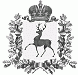 АДМИНИСТРАЦИЯ ШАРАНГСКОГО МУНИЦИПАЛЬНОГО РАЙОНАНИЖЕГОРОДСКОЙ ОБЛАСТИПОСТАНОВЛЕНИЕот 27.04.2021	N 199О работе служб жизнеобеспечения населения в выходные и праздничные дни в период с 30 апреля по 11 мая 2021 года В целях обеспечения устойчивой работы служб жизнеобеспечения Шарангского муниципального района по обслуживанию населения в выходные и праздничные дни в период с 30 апреля по 11 мая 2021 года, создания необходимых условий для полноценного и безопасного отдыха жителей района в дни празднования Дня Весны и Труда и Дня Победы администрация Шарангского муниципального района п о с т а н о в л я е т:1. Рекомендовать главам администраций поселений, службам, обеспечивающим жизнедеятельность района:1.1 обеспечить в выходные и праздничные дни с 16:00 часов 30 апреля 2021 года до 09:00 часов 11 мая 2021 года круглосуточное дежурство ответственных работников, не отменяя специального графика ежедневных круглосуточных дежурств на этот период года, установленного для организаций и соответствующих служб жизнеобеспечения;1.2 представить графики дежурств ответственных должностных лиц в ЕДДС Шарангского муниципального района до 10:00 часов 29 апреля 2021 года;1.3 обеспечить круглосуточный контроль за работой объектов жизнеобеспечения района с дежурством ответственных работников в подведомственных службах и подразделениях. В случае возникновения чрезвычайной ситуации докладывать в единую дежурно-диспетчерскую службу Шарангского муниципального района (далее-ЕДДС) и председателю комиссии по предупреждению и ликвидации чрезвычайных ситуаций и обеспечению пожарной безопасности по телефону;1.4 осуществлять контроль своевременного вывоза твердых коммунальных отходов из мест накопления (контейнерные площадки многоквартирных и индивидуальных жилых домов, места пакетированного накопления отходов);1.5 совместно с отделением полиции (дислокация п.г.т. Шаранга) МО МВД России «Уренский» (по согласованию):- в ходе проведения оперативно-профилактических отработок жилого сектора обращать особое внимание на подвальные и чердачные помещения домов и зданий с пустующими квартирами, на наличие и надлежащую работу запорных устройств, на проверку бесхозных и припаркованных возле жилых домов, объектов и территорий с массовым пребыванием граждан;- осуществить оперативное обследование и круглосуточный контроль за состоянием мест массового скопления людей и охрану общественного порядка, обратив особое внимание на торговые комплексы, помещения предприятий, сданных в аренду под организацию розничной и оптовой торговли;-в указанные выходные и праздничные дни реализовать весь комплекс мер, направленный на обеспечение антитеррористической безопасности;- организовать работу по информированию населения о необходимости соблюдения мер безопасности, в том числе при обнаружении подозрительных предметов на объектах транспорта, в торговых комплексах.1.5 совместно с отделением надзорной деятельности и профилактической работы по Шарангскому району (по согласованию) усилить контроль за выполнением противопожарных мероприятий на территории Шарангского муниципального района. 2. Комиссии по предупреждению и ликвидации чрезвычайных ситуаций и обеспечению пожарной безопасности в установленном порядке организовать взаимодействие с главами администраций поселений, руководителями участка электрических сетей филиала «Нижновэнерго», РУС (р.п.Шаранга) НФ ПАО «Ростелеком», МУП «Шарангское ПАП», МУП «ЖКХ», МУП «Коммунсервис» и иных организаций:- по обеспечению устойчивого водоснабжения, электроснабжения, теплоснабжения, телефонного сообщения и другого инженерного обеспечения жилых домов, объектов здравоохранения, образования, предприятий, оказывающих коммунальные услуги жилищному фонду, бесперебойного функционирования пассажирского транспорта, контроль за нормативным содержанием автомобильных дорог и придомовых территорий;- по установлению дежурства аварийных служб и бригад в усиленном режиме, в том числе посредством создания достаточных запасов материалов для проведения аварийно-восстановительных работ.3. ЕДДС обеспечить передачу информации в установленные сроки в управляющие центры единой системы оперативно-диспетчерского управления: ФКУ «Центр управления в кризисных ситуациях Главного управления МЧС России по Нижегородской области», центральную дежурно-диспетчерскую службу ГКУ «Управление по обеспечению деятельности министерства энергетики и жилищно-коммунального хозяйства Нижегородской области» и оперативно-информационный отдел департамента региональной безопасности Нижегородской области об аварийных и чрезвычайных ситуациях и сбоях в работе систем жизнеобеспечения, а также о принимаемых мерах по их ликвидации.4. Контроль за исполнением настоящего постановления оставляю за собой.Глава местного самоуправления	Д.О. Ожиганов